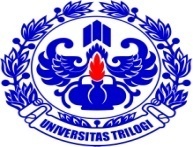 PERENCANAAN PEMBUATAN MODUL SEBAGAI BAJHAN AJAR  UNTUK Mata kuliah: 	PENGAMBILAN KEPUTUSAN (3 sks)Sehubungan dengan akan selesainya tugas pengajaran pada semester gasal 2015-2016 di Universitas Trilogi yang mana sebagai dosen pengampu mata kuliah Pengambilan Keputusan sesuai dengan Surat Tugas No. 14/MNE/S-Tug Mengajar/IX/2015 dari Ketua Program Studi Manajemen (S-1) tertanggal 18 September 2015, maka saya merencanakan melakukan pembuatan Modul untuk mata kuliah tersebut.Tujuan Pembuatan Modul:	Pembuatan Modul Mata Kuliah ini bertujuan untuk dipergunakan oleh mahasiswa yang mengambil mata kuliah tersebut sehingga dapat membantu dalam kegiatan belajar mengajar.Deskripsi Mata Kuliah: Mata kuliah Pengambilan Keputusan merupakan salah satu bagian penting dalam struktur pengetahuan manajemen. Mata kuliah ini akan membahas mengenai materi yang berkaitan dengan pengambilan keputusan yang sebagian besar berbasis metode kuantitatif meliputi: analisa keputusan, pemrograman linear, model penugasan dan transportasi, model tunggu dan antrian, model simulasi, analisa markov. Dalam mata kuliah ini juga diperkenalkan pengambilan keputusan yang bersifat kualitatif.TujuanPembelajaran:	Mata kuliah Manajemen Operasi ini dimaksudkan untuk membawa mahasiswa memahami cara mengambil keputusan dengan menggunakan alat metode khususnya yang berbasis kuantitaif dan kualitatif.Sumber Pustaka yang digunakan sebagai acuan	: Render, Barry; Stair, Ralph, M; Hanna,Michael E. (2009). OQuantitatif Analysis For Managrement , Pearson Education International Upper Saddle River, NJ. (RB)Hastie Reid, Dawes Robyn M (2010), Rational Choice in an Uncertain World, The Psychology of Judgment and Decision Making, SAGEBuku-buku serta artikel tentang Pengambilan Keputusan.Isi Tiap tiap bab terdiri dari:PendahuluanMateri/Topik yang dibahasRangkumanContoh soal dan pembahasan.Materi /Topik Bahasan yang ada dalam Modul:Bab 1. Introduction to quantitative Analysis yang akan dibahas dalam 3 topik yaitu:	Topik 1. Introduction	Topik 2. Pendekatan Analisa kuantitatif	Topik 3. Mengembangkan Model analisa kuantitatifBab 2. Probability Concept and Application yang akan dibahas dalam 3 topik yaitu:Topik 4. Types of ProbabilityTopik 5.  Probability with Bayes TheoremTopik 6. Probability Binomial, Normal DistributionBab 3. Decision Analysis yang akan dibahas dalam 3 topik yaitu:	Topik 7. Decision Making Under Uncertanty		Topik 8. Decision Making Under Risk	Topik 9. Decision Tree AnalysisBab 4. Linear Programming Model yang akan dibahas dalam 4 topik yaitu:	Topik 10. Solving Minimization Problem	Topik 11. Formulating Linear Programming Problems.	Topik 12. Graphical Solution	Topik 13. Solving Maximization Problems.Bab 5. Forcasting yang akan dibahas dalam 2 topik yaitu:	Topik 14. Types of forcasting.	Topik 15. Time-Series Forcasting Model.Bab 6. Transportation Model yang akan dibahas dalam 2 topik yaitu:	Topik 16. Stepping-Stone Method	Topik 17. MODI MethodBab 7. Assignment Model yang akan dibahas dalam 1 topik yaitu:	Topik 18. Assignment Method.Bab 8. Waiting Lines and Queuing Theory Models yang akan dibahas dalam 2 topik yaitu:	Topik 19. Waiting Lines Cost	Topik 20. Queuing ModelsBab 9. Analytical Hierarchy Process (AHP) yang akan dibahas dalam 2 topik yaitu:	Topik 23. Multifactor Evaluation Process	Topik 24. Comparison of Multifactor Evaluation and AHPBab10. Thinking and Deciding yang akan dibahas dalam 2 topik yaitu:	Topik 25. Thinking and Deciding	Topik 26. Judging Heuristically.Periode Waktu Pembuatan Modul:	Bulan Februari 2016 sampai dengan Juli 2016 (6 bulan).